Построить структурную схему по заданной системе дифференциальных уравнений, описывающих элементы системы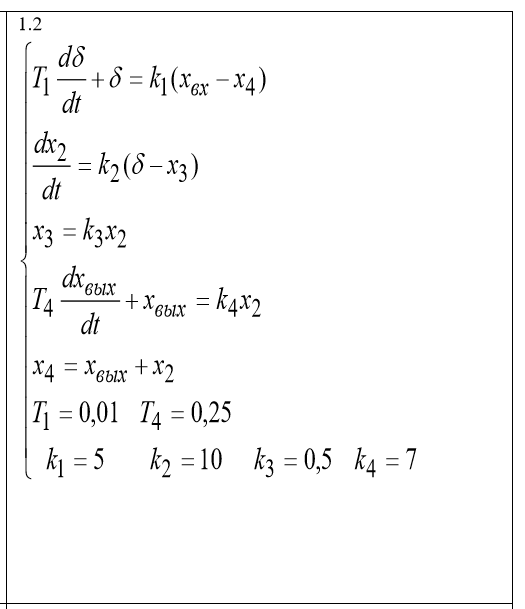 Преобразовать структурные схемы и найти передаточные функции: 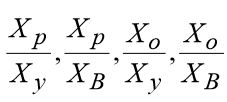 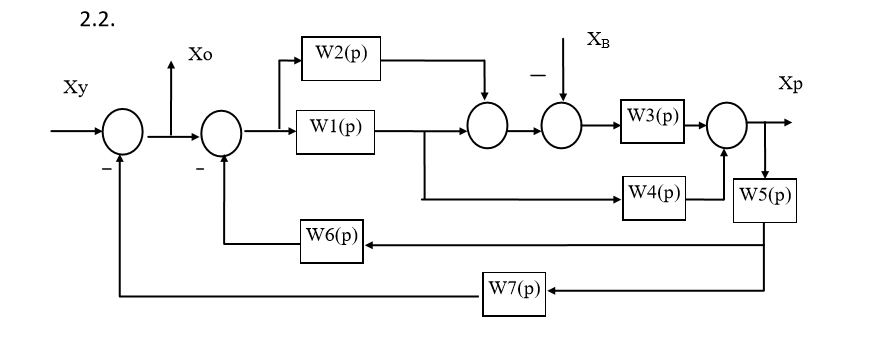 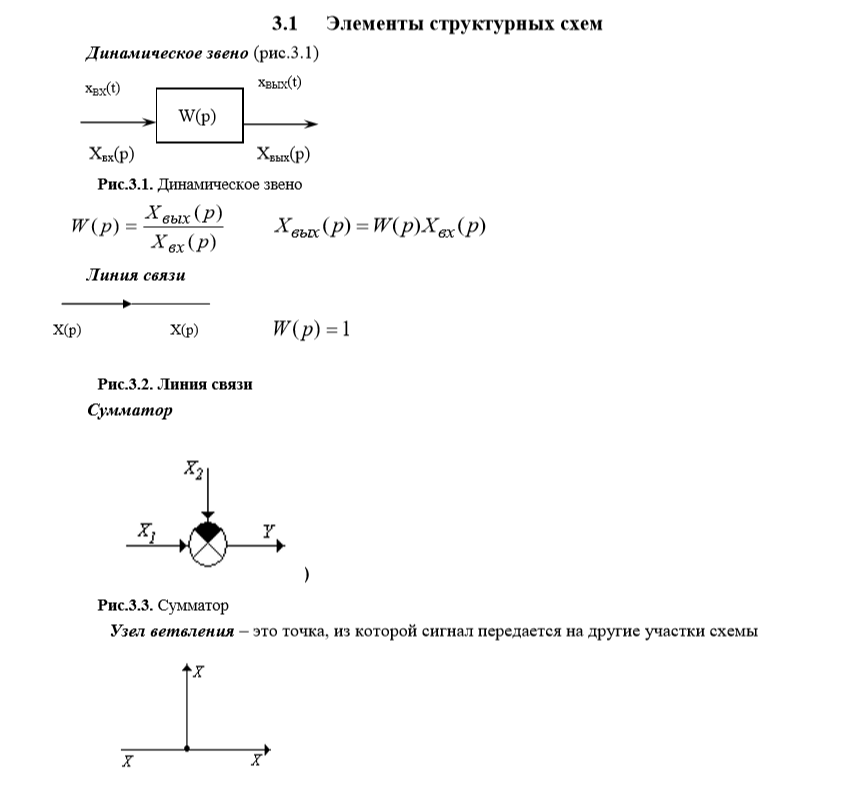 